Расчёт времени автономной работы источников бесперебойного питания SalicruОбъект Excel для выполнения расчётаАлгоритм расчёта:Время автономной работы рассчитывается исходя из следующей формулы:где:	T – расчётное время работы от аккумуляторов, мин.	CИБП – ёмкость аккумуляторных батарей, встроенных в источник бесперебойного питания, Вт·ч. 	САКБ – ёмкость аккумуляторных батарей, встроенных в аккумуляторное расширение для источника бесперебойного питания, Вт·ч.	nАКР – количество аккумуляторных расширений, подключаемых к источнику бесперебойного питания.	КПДИБП – КПД инвертора источника бесперебойного питания. Как правило, составляет 0,8 (80%) для линейно-интерактивных ИБП (серия SPS) и 0,9 (90%) для ИБП с двойным преобразованием рода тока (онлайн, серия SLC).	60 – число минут в часе.	P – потребляемая мощность нагрузки, Вт.	y – коэффициент неполноты разряда АКБ. Зависит от времени автономной работы и может быть приближённо вычислен исходя из аппроксимации степенной функцией графика зависимости ёмкости аккумуляторных батарей Salicru от времени разряда: 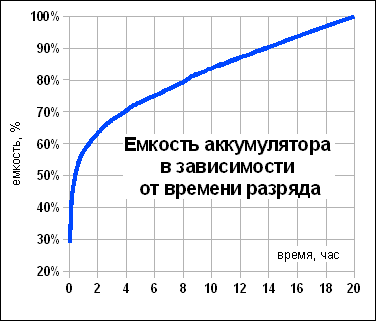 Уравнение коэффициента неполноты разряда АКБ с формулой аппроксимации степенной функцией имеет вид: где  – расчётное время автономной работы, без учёта коэффициента неполноты разряда АКБ, час.Ёмкость аккумуляторных батарей, встроенных в источник бесперебойного питания и аккумуляторное расширение измеряется в Ватт-часах (Вт·ч) и вычисляется по формулам:,где:	nАКБ – число аккумуляторных батарей в ИБП или расширении;	CАКБ – ёмкость одной аккумуляторной батареи, А·ч;	VАКБ – напряжение на выходе аккумуляторной батареи, В. В источниках бесперебойного питания Salicru может составлять как 12 В, так и 6 В